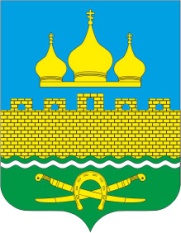 РОССИЙСКАЯ ФЕДРАЦИЯ                  РОСТОВСКАЯ ОБЛАСТЬ НЕКЛИНОВСКИЙ РАЙОН  МУНИЦИПАЛЬНОЕ ОБРАЗОВАНИЕ «ТРОИЦКОЕ СЕЛЬСКОЕ ПОСЕЛЕНИЕ»СОБРАНИЕ ДЕПУТАТОВ ТРОИЦКОГО СЕЛЬСКОГО ПОСЕЛЕНИЯРЕШЕНИЕО внесении изменений в решение Собрания депутатов Троицкого сельского поселения от 16.09.2020 № 215 «О денежном содержании муниципальных служащих муниципального образования «Троицкое сельское поселение»           Принято Собранием депутатов                                                                                           25.11.2021 года В соответствии со статьей 136 Бюджетного кодекса Российской Федерации, во исполнение Областного закона от 28.10.2021 года № 582-ЗС «О внесении изменений в отдельные Областные законы», в целях приведения нормативных правовых актов муниципального образования «Троицкое сельское поселение» в соответствие с постановлениями Правительства Ростовской области от 10.11.2011 года № 116 «О нормативах формирования расходов на оплату труда депутатов, выборных должностных лиц местного самоуправления, осуществляющих свои полномочия на постоянной основе, и муниципальных служащих», от 22.11.2021 года № 942 «О внесении изменений в постановление Правительства Ростовской области от 10.11.2011 года № 116», Собрание депутатов Троицкого сельского поселения РЕШИЛО:1. Внести в решение Собрания депутатов Троицкого сельского поселения от 16.09.2020 № 215 «О денежном содержании муниципальных служащих муниципального образования «Троицкое сельское поселение» следующие изменения:	1) в пункте 5 части 2 статьи 9 Положения к решению слово «5-и» заменить словом «8-ми»;	2) Приложение 2 к Положению о денежном содержании муниципальных служащих муниципального образования «Троицкое сельское поселение» изложить в редакции:«ТАБЛИЦА КОЭФФИЦИЕНТОВ,применяемых при исчислении предельных размеров ежемесячного денежного поощрения муниципальных служащих Администрации Троицкого сельского поселения1. Коэффициенты, применяемые при исчислении предельных размеровежемесячного денежного поощрения муниципальных служащихАдминистрации Троицкого сельского поселения2. Решение вступает в силу со дня официального опубликования, и распространяется на правоотношения, возникшие с 1 октября 2021 года. 3. Установить, что с 1 октября 2021 года по 31 декабря 2021 года размер единовременной выплаты, предусмотренной статьей 5 Положения о денежном содержании муниципальных служащих муниципального образования «Троицкое сельское поселение», определяется исходя из размеров должностного оклада, установленных на 30 сентября 2021 года.4. Контроль за выполнением настоящего решения возложить постоянную комиссию Собрания депутатов Троицкого сельского поселения по вопросам местного самоуправления и правопорядку, связи с казачеством, политическими партиями, работе с ветеранами, общественными организациями и работе со средствами массовой информации (председатель - Рябиков Е.М.).Председатель Собрания депутатов -           глава Троицкого сельского поселения					Г.В.Туевс. Троицкое25.11.2021 года№ 21№ п/пНаименование должностиКоэффициенты, применяемые при исчислении предельных размеров ежемесячного денежного поощрения, по группам муниципальных образований (должностных окладов)№ п/пНаименование должностиVI1.Глава Администрации муниципального образования, назначенный по контракту0,312.Начальник отдела (службы), заведующий отделом (службой)0,63.Главный бухгалтер администрации муниципального образования0,584.Заведующий сектором (начальник сектора)0,565.Главный специалист0,546.Ведущий специалист0,567.Специалист первой категории0,588.Специалист второй категории0,629.Специалист0,6